PLANT DETAILSPLANT DETAILSPLANT DETAILSPLANT DETAILSPlant Owner:Address:Address:Ph:Plant Make:Plant Model:Plant Serial No:Hours / KM’s:Roads Reg No:Reg Expiry:Project Registration No:Project Asset No:Last Service Date / Hrs:Next service Date / Hrs:MINIMUM REQUIREMENTS (If the minimum requirements are not met, a plant sticker will not be issued and the item of plant is not to commence work)MINIMUM REQUIREMENTS (If the minimum requirements are not met, a plant sticker will not be issued and the item of plant is not to commence work)MINIMUM REQUIREMENTS (If the minimum requirements are not met, a plant sticker will not be issued and the item of plant is not to commence work)MINIMUM REQUIREMENTS (If the minimum requirements are not met, a plant sticker will not be issued and the item of plant is not to commence work)VerifyCheckRequirementVerifyCheckRequirementOperator and Maintenance Manual availablePlant Hazard Assessment Sighted & Current (within 2 yrs):Logbook / Service Records (checked ok):Plant Hazard Assessment  Inspection Date:      /        /    Audible Alarm and other Warning Devices fitted, operable and suitable for site conditionsDaily Prestart Inspection Checklist is available for use.Fire Extinguisher Fitted and chargedConfirm loco and gage of rail are the sameInstructions:  Verify Box to be ticked by Owner / Supplier / Operator prior to arrival onsite.  Check Box to be ticked after visual inspection by the project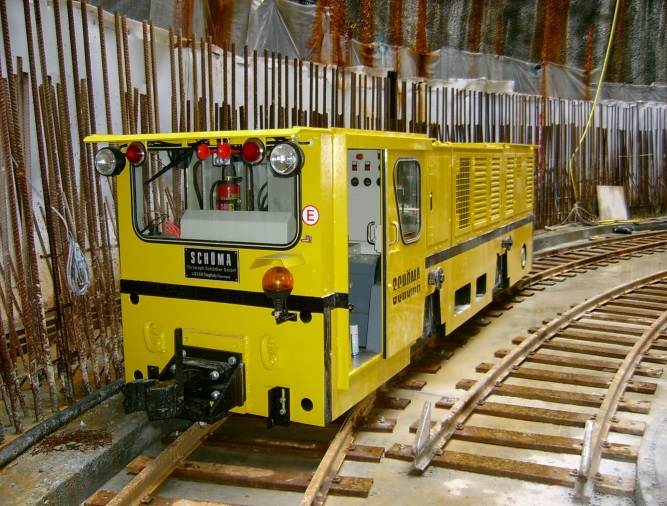 PLANT OWNER / OCCUPIERPLANT VERIFIERI certify that the described plant has met the inspection criteria stipulated within this checklist and is being serviced and maintained in accordance with the manufacturer’s specificationsI certify that I have verified that the described plant has met the inspection criteria stipulated within this checklist and is being serviced and maintained in accordance with the manufacturer’s specificationsName:	Signature:	Date:Name:	Signature:	Date: